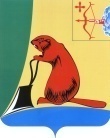 АДМИНИСТРАЦИЯ ТУЖИНСКОГО МУНИЦИПАЛЬНОГО РАЙОНАКИРОВСКОЙ ОБЛАСТИПОСТАНОВЛЕНИЕО внесении изменений в постановление администрации Тужинского муниципального района от 11.10.2013 № 537В соответствии с постановлением администрации Тужинского муниципального района от 19.02.2015 № 89 «О разработке, реализации и оценке эффективности реализации муниципальных программ Тужинского муниципального района», администрация Тужинского муниципального района  ПОСТАНОВЛЯЕТ:1. Муниципальную программу Тужинского муниципального района «Развитие транспортной инфраструктуры» на 2014 – 2018 годы, утвержденную постановлением администрации Тужинского муниципального района от 11.10.2013 № 537 «Об утверждении муниципальной программы Тужинского муниципального района «Развитие транспортной инфраструктуры» на 2014-2018 годы», изложить в новой редакции согласно приложению.          2. Настоящее постановление вступает в силу с момента опубликования в Бюллетене муниципальных нормативно правовых актов органов местного самоуправления Тужинского муниципального района Кировской области.3. Контроль за исполнением постановления возложить на заместителя главы администрации Тужинского муниципального района по жизнеобеспечению Бледных Л.В.Глава администрации Тужинского муниципального района     Е.В. ВидякинаМУНИЦИПАЛЬНАЯ ПРОГРАММА Тужинского муниципального района« РАЗВИТИЕ ТРАНСПОРТНОЙ ИНФРАСТРУКТУРЫ» на 2014-2018 годыпгт ТУЖА2013ПАСПОРТМуниципальной программы Тужинского муниципального района    « Развитие транспортной инфраструктуры»    на 2014- 2018 годы1.Общая характеристика сферы реализации муниципальной программы, в том числе формулировки основных проблем в указанной сфере и прогноз ее развития      Транспортный комплекс является важнейшим сектором любой  современной экономики. Его прогрессивное развитие обуславливается тенденциями роста базовых отраслей экономики и промышленности.    Географическое положение Тужинского района предопределило его тесное взаимодействие с другими  районами области  и  соседними регионами . По  территории   района  проходит  федеральная   дорога «Вятка»,  связывающая   г.Киров   с   Нижегородской областью  и     республикой  Марий Эл,  благодаря  которой  районный центр  пгт Тужа  имеет  устойчивую  связь  с  областным  центром,  городами  Яранск  и Котельнич.Транспортная доступность является важной составляющей комфортности жизнедеятельности граждан, обеспечивающей свободу передвижения и мобильности населения. Сегодня обеспеченность дорогами становится все более важной составляющей жизни людей и экономического развития района.         Высокая социальная значимость транспортной системы в Тужинском районе объясняется низким уровнем компактности проживания населения на территории района. Сегодня  63 % населенных пунктов имеют численность проживания   менее 100 человек.  В 2009 году дороги вне границ населенных пунктов были переданы из областной собственности в собственность муниципального района. Протяженность автомобильных дорог  общего пользования местного значения вне границ населенных пунктов составляет , в том  числе :     а/ бетонное покрытие – 63,2км ;      щебеночное                -  ;      гравийное                    -  ;      грунтовое                     -  ;    Все эти автодороги построены более 20-30 лет назад и капитальному ремонту ни одна из них не подвергалась.  Поэтому почти  все  дорожные  одежды  отслужили  по  1,5-2  нормативных  срока  и  находятся в неудовлетворительном состоянии. Такое состояние автомобильных дорог приводит к тому, что доля транспортных  затрат  в  себестоимости  продукции  сельского хозяйства  достигает 27%. Основной причиной сложившейся ситуации с дорогами является хроническое недофинансирование отрасли в течении многих лет  из-за дефицитов бюджетов всех уровней. Таким образом, низкое качество автомобильных дорог, наличие большого  количества  населенных  пунктов с малочисленным населением  приводит  к  значительным  затратам  районного  бюджета на содержание   социальной  инфраструктуры, отрицательно  влияет на качество оказываемых услуг и комфортность проживания. В районе 127,2 км дорог вне границ населенных пунктов не отвечают нормативным требованиям, что составляет 72% от общей протяженности дорог вне поселений.  Для того, чтобы не допустить увеличения этого показателя, нужно ежегодно ремонтировать  по 1 км автодорог. В 2014-2018 году планируется отремонтировать  отдельные участки  автодорог общего пользования местного значения вне границ населенных пунктов.     Большое  значение для поддержания дорог в проезжем состоянии и приведения их в нормативное состояние  имеет выполнение работ по содержанию автомобильных дорог общего пользования местного значения вне границ населенных пунктов. Для того, чтобы содержать дороги на допустимом уровне, в 2014-2018 гг потребуется около 62 млн.руб. Значительная часть средств пойдет на восстановление изношенных верхних слоев асфальтобетонных покрытий на отдельных участках дорог и восстановление поперечного профиля и ровности проезжей части гравийных и щебеночных покрытий с добавлением нового  материала .   Для  обеспечения  сохранности  автомобильных дорог от разрушения в период весенней распутицы необходимо предельно ограничить движение большегрузных транспортных средств. В соответствии с действующим законодательством это достигается установлением ограничения максимальной  нагрузки на ось автомобиля. Контроль ограничения осуществляется  путем взвешивания на специальных весах.                                      Транспортный   комплекс   Тужинского  района   включает  в себя дорожное  хозяйство и автомобильный  транспорт. Перевозкой пассажиров  в районе  занимается  МУП  «Тужинское   автотранспортное предприятие». Повышение социальной активности населения не отражается положительно на показателях работы по перевозке пассажиров в Киров. Статистические  данные  показывают  снижение пассажирооборота.  Снижение перевозок пассажиров связано с увеличением обеспеченности населения собственными автомобилями, сокращения  численности наиболее мобильного трудоспособного населения Тужинского района, ростом перевозок частными маршрутными такси  и низким уровнем комфортности автобусов МУП «Тужинское автотранспортное предприятие», особенно на междугородних маршрутах.  На уровень безопасности и качество оказываемых услуг влияет  состояние автобусного парка. На сегодняшний день износ автобусов составляет 80%.     Основной  проблемой неразвитости транспортной инфраструктуры является недостаток финансовых    средств  в бюджете  района  на   ремонт   и   содержание    автомобильных   дорог общего пользования местного значения. На решение данных проблем транспортной  инфраструктуры направлена муниципальная программа Тужинского муниципального района «Развитие  транспортной инфраструктуры» на 2014- 2018 годы.2.	Приоритеты муниципальной политики в соответствующей сфере реализации муниципальной программы, цели, задачи, целевые показатели эффективности реализации муниципальной программы, описание ожидаемых конечных результатов муниципальной программы, сроков и этапов реализации муниципальной программыПрограммой социально-экономического развития муниципального образования Тужинский муниципальный район на 2012-2016 годы, утвержденной решением Тужинской районной Думы Кировской области от 12.12.2011 N 13/83, обозначена главная цель  программы - развитие транспортной инфраструктуры Тужинского района с повышением уровня ее безопасности, доступности и качества услуг для населения. Развитая транспортная инфраструктура поможет снизить средний  расход топлива автомобильного транспорта, снизит  объем потребляемых энергоносителей, снизит долю транспортных затрат в себестоимости продукции, что приведет к повышению энергоэффективности экономики в целом. Для достижения поставленной цели должны быть решены следующие задачи:увеличение протяженности автомобильных дорог общего пользования местного значения вне границ населенных пунктов, соответствующих нормативным требованиям;поддержание автомобильных дорог общего пользования местного значения вне границ населенных пунктов и искусственных сооружений на них на уровне, соответствующем нормативным требованиям, путем содержания данных автодорог и искусственных сооружений на них;обеспечение регулярного автобусного сообщения на маршрутах с низким пассажиропотоком;      Целевыми показателями эффективности реализации муниципальной  программы являются: протяженность отремонтированных автомобильных дорог общего пользования местного значения вне границ населенных пунктов.Значение показателя определяется в соответствии с данными Территориального органа Федеральной службы государственной статистики по Кировской области (далее – Кировстат), статистической отчетностью по  форме № 3-ДГ «Сведения об автомобильных дорогах общего и не общего пользования местного значения и искусственных сооружений на них, находящихся в собственности муниципальных образований»;доля протяженности автомобильных дорог общего пользования местного значения вне границ населенных пунктов, не отвечающих нормативным требованиям, в общей протяженности автомобильных дорог общего пользования местного значения вне границ населенных пунктов.Значение показателя определяется в соответствии с данными Территориального органа Федеральной службы государственной статистики по Кировской области (далее – Кировстат), статистической отчетностью по  форме № 3-ДГ «Сведения об автомобильных дорогах общего и не общего пользования местного значения и искусственных сооружений на них, находящихся в собственности муниципальных образований»;доля населения, проживающего в населенных пунктах, не имеющих регулярного автобусного сообщения с административным центром муниципального района, в общей численности населения муниципального района. Значение показателя определяется в соответствии с данными, представляемыми районом в Правительство Кировской области для оценки эффективности деятельности органов местного самоуправления городских округов и муниципальных районов в соответствии с Приложением к форме № 1-МО Приказа Росстата от 06.02.2013 № 48 «Об утверждении статистического инструментария для организации федерального статистического наблюдения за состоянием экономики и социальной сферы муниципального образования».      содержание автомобильных дорог общего пользования местного значения вне границ населенных пунктов.Значение показателя определяется в соответствии с данными Территориального органа Федеральной службы государственной статистики по Кировской области (далее – Кировстат), статистической отчетностью по форме 3-ДГ «Сведения об автомобильных дорогах общего и не общего пользования местного значения и искусственных сооружений на них, находящихся в собственности муниципальных образований».Приложение к Программе №2         За период реализации муниципальной программы предполагается достичь следующих результатов:отремонтировать более 7 км. автомобильных дорог общего пользования местного значения вне границ населенных пунктов;сократить долю протяженности автомобильных дорог общего пользования местного значения вне границ населенных пунктов, не отвечающих нормативным требованиям, в общей протяженности автомобильных дорог общего пользования местного значения вне границ населенных пунктов до 67%;сократить долю населения, проживающего в населенных пунктах, не имеющих регулярного автобусного сообщения с административным центром муниципального района, в общей численности населения муниципального района до 0 %;обеспечить сохранность автомобильных дорог общего пользования местного значения вне границ населенных пунктов протяженностью 182,5 км.Срок реализации муниципальной программы рассчитан на 5 лет (на период с 2014 по 2018 год). Разделение муниципальной программы на этапы не предусматривается. 3.Обобщенная характеристика мероприятий муниципальной программы     Мероприятия программы исходят из реально существующих потребностей Тужинского района, направлены на обеспечение доступности и качества транспортных услуг населению в соответствии с социальными стандартами.   В условиях ограниченности бюджетного финансирования приоритет  отдается содержанию и ремонту дорог общего пользования местного значения вне границ населенных пунктов Перечень программных мероприятий приведен в приложении №14.Основные меры правового регулирования в сфере реализации муниципальной программы Для реализации муниципальной программы необходимо принятие нормативных правовых актов, направленных на достижение цели и конечного результата муниципальной программы, которые приведены в приложении № 3. Разработка и утверждение дополнительных нормативных правовых актов Тужинского района Кировской области будут осуществлены в случае внесения изменений и (или) принятия на областном и районном уровнях нормативных правовых актов, затрагивающих сферу реализации муниципальной  программы.5. Ресурсное обеспечение муниципальной программыМероприятия муниципальной программы реализуются за счет областного и местного бюджетов. общий объем финансирования муниципальной программы составит  82828,762 тыс. рублей, в том числе:средства областного бюджета –  66674,262 тыс. рублей;средства местного бюджета – 16154,500  тыс. рублей Финансирование муниципальной программы за счет областного бюджета планируется в рамках государственной программы Кировской области «Развитие транспортной системы» на 2013 – 2020 годы, утвержденной постановлением Правительства Кировской области от 28.12.2012 № 189/833 «Об утверждении государственной программы Кировской области «Развитие транспортной системы» на 2013 – 2020 годы».Расходы на реализацию муниципальной программы за счет средств районного бюджета  приведены в приложении № 4. Прогнозная (справочная) оценка ресурсного обеспечения реализации муниципальной программы за счет всех источников финансирования приведена в приложении № 5.При определении объема финансирования мероприятий по выполнению ремонта и строительства автомобильных дорог общего пользования местного значения вне границ населенных пунктов и искусственных сооружений на них используется метод нормативных затрат с применением индексов-дефляторов для инвестиций в основной капитал, установленных Министерством экономического развития Российской Федерации.При определении объемов финансирования мероприятий по выполнению проектных работ используется расчетный метод прямых затрат по каждому объекту индивидуально с применением индексов-дефляторов для инвестиций в основной капитал, установленных Министерством экономического развития Российской Федерации.При определении объема финансирования мероприятий по обеспечению безопасности дорожного движения и развитию транспортной системы используется аналоговый метод оценки затрат по средней стоимости мероприятий с применением индексов-дефляторов для инвестиций в основной капитал, установленных Министерством экономического развития Российской Федерации.Объемы финансирования мероприятий муниципальной программы могут изменяться в зависимости от возможностей бюджетов и результатов оценки эффективности реализации муниципальной программы6. Анализ рисков реализации муниципальной программы и описание мер управления рискамиПри реализации муниципальной программы могут возникнуть следующие группы рисков:________Сведения о целевых показателях эффективностиреализации муниципальной программы  Приложение № 3 к муниципальной программеСведения об основных мерах правового регулирования в сфере реализации муниципальной программы                                                                                                                                 Приложение N 4                                                                                                                                                       к муниципальной программеРасходы на реализацию муниципальной программыза счет средств районного и областного бюджета                                                                                                                                     Приложение N 5 																																		к муниципальной программе Прогнозная (справочная) оценка ресурсного обеспеченияреализации муниципальной программыза счет всех источников финансирования03.03.2016№57пгт Тужапгт Тужапгт Тужапгт Тужа   ПРИЛОЖЕНИЕ                                                                            к постановлению администрацииТужинского муниципального района Кировской области                                                                                 от 03.03.2016  № 57                                    Ответственный исполнитель муниципальной программыОтдел жизнеобеспечения администрации Тужинского районаСоисполнители программыМУП « Тужинское автотранспортное предприятие» Наименование подпрограммотсутствуютПрограммно-целевые  инструменты муниципальной программыотсутствуютЦели  муниципальной программыразвитие транспортной инфраструктуры с повышением уровня безопасности, доступности и качества услуг транспортного комплекса для населения, интеграцией в российское транспортное пространство в соответствии со стратегическими планами социально-экономического развития района.Задачи Программыувеличение протяженности автомобильных дорог общего пользования местного значения соответствующих нормативным требованиям;поддержание автомобильных дорог общего пользования местного значения вне границ населенных пунктов и искусственных сооружений на них на уровне, соответствующем нормативным требованиям, путем содержания автодорог и искусственных сооружений на них;обеспечение регулярного автобусного сообщения на маршрутах с низким пассажиропотоком;Целевые показатели эффективности реализации муниципальной программыпротяженность отремонтированных автомобильных дорог общего пользования местного значения вне границ населенных пунктов;доля протяженности автомобильных дорог общего пользования местного значения  вне границ населенных пунктов, не отвечающих нормативным требованиям, в общей протяженности автомобильных дорог общего пользования местного значения вне границ населенных пунктов;доля населения, проживающего в населенных пунктах, не имеющих регулярного автобусного сообщения с административным центром муниципального района, в общей численности населения муниципального района;содержание автомобильных  дорог общего пользования местного значения вне границ населенных пунктов.Этапы и сроки реализации муниципальной программы2014-2018 годы. Этапы реализации программы не выделяютсяОбъемы ассигнований муниципальной программыобщий объем финансирования муниципальной программы составит  82828,762 тыс. рублей, в том числе:средства областного бюджета –  66674,262 тыс. рублей;средства местного бюджета – 16154,5 тыс. рублейОжидаемые конечные результаты реализации программык 2018 году предполагается достичь следующих результатов:отремонтировать более 7 километров автомобильных дорог общего пользования местного значения вне границ населенных пунктов;    сократить долю протяженности автомобильных дорог общего пользования местного значения вне границ населенных пунктов, не отвечающих нормативным требованиям, в общей протяженности автомобильных дорог общего пользования местного значения до 67 %сократить долю населения, проживающего в населенных пунктах, не имеющих регулярного автобусного сообщения с административным центром муниципального района, в общей численности населения муниципального района до 0 %;обеспечить сохранность автомобильных дорог общего пользования местного значения вне границ населенных пунктов протяженностью 182,5 км.Негативный факторСпособы минимизации рисковИзменение регионального законодательства в сфере реализации муниципальной программыпроведение регулярного мониторинга планируемых изменений в региональном законодательстве и своевременная корректировка нормативных правовых актов Тужинского районаНедостаточное финансирование мероприятий муниципальной программы за счет средств районного бюджета            определение приоритетов для первоочередного финансирования;привлечение средств областного бюджета и внебюджетных источников на дорожное хозяйство и транспорт    Существенные отклонения фактических параметров инфляции, в том числе цен на энергоресурсы, от параметров, определенных прогнозом социально-экономического развития Российской Федерацииосуществление прогнозирования развития ситуации в сфере дорожного хозяйства и транспорта с учетом возможного ухудшения экономической ситуацииНесоответствие (в сторону уменьшения) фактически достигнутых показателей эффективности реализации муниципальной программы запланированнымпроведение ежегодного мониторинга и оценки эффективности реализации мероприятий муниципальной программы;анализ причин отклонения фактически достигнутых показателей эффективности реализации муниципальной программы от запланированных; оперативная разработка и реализация комплекса мер, направленных на повышение эффективности реализации мероприятий муниципальной программы                                                                                                                  Приложение № 1                                                                                                                                                  к муниципальной программе                                                                                                                  Приложение № 1                                                                                                                                                  к муниципальной программе                                                                                                                  Приложение № 1                                                                                                                                                  к муниципальной программе                                                                                                                  Приложение № 1                                                                                                                                                  к муниципальной программе                                                                                                                  Приложение № 1                                                                                                                                                  к муниципальной программе                                                                                                                  Приложение № 1                                                                                                                                                  к муниципальной программе                                                                                                                  Приложение № 1                                                                                                                                                  к муниципальной программе                                                                                                                  Приложение № 1                                                                                                                                                  к муниципальной программе                                                                                                                  Приложение № 1                                                                                                                                                  к муниципальной программе                                                                                                                  Приложение № 1                                                                                                                                                  к муниципальной программе                                                                                                                  Приложение № 1                                                                                                                                                  к муниципальной программеПеречень мероприятий ПрограммыПеречень мероприятий ПрограммыПеречень мероприятий ПрограммыПеречень мероприятий ПрограммыПеречень мероприятий ПрограммыПеречень мероприятий ПрограммыПеречень мероприятий ПрограммыПеречень мероприятий ПрограммыПеречень мероприятий ПрограммыПеречень мероприятий ПрограммыПеречень мероприятий Программы№ п/пНаименование задач мероприятийНаименование задач мероприятийОбъем финансирования за счет всех источников,  тыс.рублейИсточник    финансированияОбъем финансирования по годам, тыс.рублейОбъем финансирования по годам, тыс.рублейОбъем финансирования по годам, тыс.рублейОбъем финансирования по годам, тыс.рублейОбъем финансирования по годам, тыс.рублейОбъем финансирования по годам, тыс.рублейОтветственный    исполнитель№ п/пНаименование задач мероприятийНаименование задач мероприятийОбъем финансирования за счет всех источников,  тыс.рублейИсточник    финансирования2014 год2015 год2016 год2017 год2018 годвсего12234891011121311 111Развитие дорожного хозяйстваРазвитие дорожного хозяйства1.1Нормативное содержание автомобильных дорог общего пользования местного значения вне границ населенных пунктов всего, в т.чНормативное содержание автомобильных дорог общего пользования местного значения вне границ населенных пунктов всего, в т.ч61237,21493Областной бюджет9861,51711194,93111454,80711932,812529,556973,555Администрация  района1.1Нормативное содержание автомобильных дорог общего пользования местного значения вне границ населенных пунктов всего, в т.чНормативное содержание автомобильных дорог общего пользования местного значения вне границ населенных пунктов всего, в т.ч61237,21493Районный   бюджет1090,815931111,644610707,9743,34263,659Администрация  района1.1.1Содержание автомобильных дорог  общего пользования местного значенияСодержание автомобильных дорог  общего пользования местного значения373737,3158998,504Областной бюджет9665,52810225,66911454,80711932,812529,555808,304Администрация  район1.1.1Содержание автомобильных дорог  общего пользования местного значенияСодержание автомобильных дорог  общего пользования местного значения373737,3158998,504Районный   бюджет509620610707,9743,33190,2Администрация  район1.1.2Паспортизация автомобильных дорог общего пользования местного значенияПаспортизация автомобильных дорог общего пользования местного значения729,929Областной бюджет195,98900195,989Администрация  района1.1.2Паспортизация автомобильных дорог общего пользования местного значенияПаспортизация автомобильных дорог общего пользования местного значения729,929195,98900195,989Администрация  района1.1.2Паспортизация автомобильных дорог общего пользования местного значенияПаспортизация автомобильных дорог общего пользования местного значения729,929Районный бюджет93,49693440,4440533,940Администрация  района1.1.3Оценка уязвимости мостов на дорогах общего пользования местного значения вне границ населенных пунктовОценка уязвимости мостов на дорогах общего пользования местного значения вне границ населенных пунктов149,84Областной бюджет0000Администрация  района1.1.3Оценка уязвимости мостов на дорогах общего пользования местного значения вне границ населенных пунктовОценка уязвимости мостов на дорогах общего пользования местного значения вне границ населенных пунктов149,84Районный бюджет149,8400149,84Администрация  района1.1.4Дополнительное содержание дорог общего пользования местного значения вне границ населенных пунктовДополнительное содержание дорог общего пользования местного значения вне границ населенных пунктов338,479Областной бюджет0000Администрация  района1.1.4Дополнительное содержание дорог общего пользования местного значения вне границ населенных пунктовДополнительное содержание дорог общего пользования местного значения вне границ населенных пунктов338,479Районный бюджет338,47900338,479Администрация  района1.1.5Содержание автомобильных дорог  общего пользования местного значения 2014 годСодержание автомобильных дорог  общего пользования местного значения 2014 год1020,462Областной бюджет0969,262969,262Администрация  района1.1.5Содержание автомобильных дорог  общего пользования местного значения 2014 годСодержание автомобильных дорог  общего пользования местного значения 2014 год1020,462Районный бюджет051,2000Администрация  района1.2Ремонт автомобильных дорог общего пользования местного значения  вне границ населенных пунктов,Ремонт автомобильных дорог общего пользования местного значения  вне границ населенных пунктов,16861,028Областной бюджет631,4832344,3311161,1932918,22645,59700,707Администрация  района1.2Ремонт автомобильных дорог общего пользования местного значения  вне границ населенных пунктов,Ремонт автомобильных дорог общего пользования местного значения  вне границ населенных пунктов,16861,028Районный бюджет1060,1211556,42144,7943,91455,27160,321Администрация  района т.ч т.чкм0,8371,0560,82227,4271.21Ремонт а/дороги Евсино- Греково-Пачи-Вынур: участок Греково-М.Пачи (0,2425 км )Ремонт а/дороги Евсино- Греково-Пачи-Вынур: участок Греково-М.Пачи (0,2425 км )672,126Областной бюджет631,483631,48Администрация  района1.21Ремонт а/дороги Евсино- Греково-Пачи-Вынур: участок Греково-М.Пачи (0,2425 км )Ремонт а/дороги Евсино- Греково-Пачи-Вынур: участок Греково-М.Пачи (0,2425 км )672,126Районный  бюджет40,64340,646Администрация  района1.2.2Ремонт а/дороги Евсино- Греково-Пачи-Вынур: участок Греково-М.Пачи (0,294км )Ремонт а/дороги Евсино- Греково-Пачи-Вынур: участок Греково-М.Пачи (0,294км )1019,478Областной бюджет0Администрация  района1.2.2Ремонт а/дороги Евсино- Греково-Пачи-Вынур: участок Греково-М.Пачи (0,294км )Ремонт а/дороги Евсино- Греково-Пачи-Вынур: участок Греково-М.Пачи (0,294км )1019,478Районный  бюджет11019,4781019,478Администрация  района1.23Ремонт  а/дороги Евсино – Греково-Пачи-Вынур: участок Устье - Вынур (0,2 км) Ремонт  а/дороги Евсино – Греково-Пачи-Вынур: участок Устье - Вынур (0,2 км) 656,624Областной бюджет00Администрация  района1.23Ремонт  а/дороги Евсино – Греково-Пачи-Вынур: участок Устье - Вынур (0,2 км) Ремонт  а/дороги Евсино – Греково-Пачи-Вынур: участок Устье - Вынур (0,2 км) 656,624Районный  бюджет656,624656,624Администрация  района1.2.4Ремонт а/дороги Ныр- Пиштенур - Михайловское (0,8567 км)Ремонт а/дороги Ныр- Пиштенур - Михайловское (0,8567 км)3244,107Областной бюджет2344,3312344,331Администрация  района1.2.4Ремонт а/дороги Ныр- Пиштенур - Михайловское (0,8567 км)Ремонт а/дороги Ныр- Пиштенур - Михайловское (0,8567 км)3244,107Районный бюджет899,776899,776Администрация  района1.2.5Ремонт а/дороги Евсино- Греково-Пачи-Вынур: участок Пачи-Кидалсоло (0,82 км)Ремонт а/дороги Евсино- Греково-Пачи-Вынур: участок Пачи-Кидалсоло (0,82 км)3305,893Областной бюджет1161,1931161,193Администрация  района1.2.5Ремонт а/дороги Евсино- Греково-Пачи-Вынур: участок Пачи-Кидалсоло (0,82 км)Ремонт а/дороги Евсино- Греково-Пачи-Вынур: участок Пачи-Кидалсоло (0,82 км)3305,893Районный  бюджет2144,72144,7Администрация  района1.2.6Ремонт а/дороги  Тужа-Караванное -Машкино(2,0км)Ремонт а/дороги  Тужа-Караванное -Машкино(2,0км)3862,1Областной бюджет2918,22918,2Администрация  района1.2.6Ремонт а/дороги  Тужа-Караванное -Машкино(2,0км)Ремонт а/дороги  Тужа-Караванное -Машкино(2,0км)3862,1Районный  бюджет943,9943,9Администрация  района1.2.7Ремонт а/дороги  Тужа-Караванное -Машкино(2,0 км)Ремонт а/дороги  Тужа-Караванное -Машкино(2,0 км)4100,7Областной бюджет2645,52645,5Администрация  района1.2.7Ремонт а/дороги  Тужа-Караванное -Машкино(2,0 км)Ремонт а/дороги  Тужа-Караванное -Машкино(2,0 км)4100,7Районный  бюджет1455,21455,2Администрация  района1.3Составление проектно-сметной документации на ремонт и содержание а/дорог общего пользования местного значения,  согласования,  экспертизыСоставление проектно-сметной документации на ремонт и содержание а/дорог общего пользования местного значения,  согласования,  экспертизы103,71907Районный бюджет14,863077,3562726,528103,71907Администрация района1.4Обеспечение сохранности дорог, в т.ч введение весового контроля осевых нагрузок на а/дороги общего пользования местного значенияОбеспечение сохранности дорог, в т.ч введение весового контроля осевых нагрузок на а/дороги общего пользования местного значения0Администрация  района1.4Обеспечение сохранности дорог, в т.ч введение весового контроля осевых нагрузок на а/дороги общего пользования местного значенияОбеспечение сохранности дорог, в т.ч введение весового контроля осевых нагрузок на а/дороги общего пользования местного значения0Не требуетсяАдминистрация  района1.5Приобретение передвижного комплекса весового оборудования для определения  осевых нагрузок автотранспортаПриобретение передвижного комплекса весового оборудования для определения  осевых нагрузок автотранспорта0Областной бюджет000000Администрация  района1.5Приобретение передвижного комплекса весового оборудования для определения  осевых нагрузок автотранспортаПриобретение передвижного комплекса весового оборудования для определения  осевых нагрузок автотранспорта0Районный бюджет000000Администрация  района1.6Поддержка автомобильного транспорта (Тужинский МУП АТП) Поддержка автомобильного транспорта (Тужинский МУП АТП) 4626,8Областной бюджет0000001.6Поддержка автомобильного транспорта (Тужинский МУП АТП) Поддержка автомобильного транспорта (Тужинский МУП АТП) 4626,8Районный бюджет1023776,21066,6880,5880,54626,8Итого расходы по программеИтого расходы по программе82828,76213681,816990,86216464,317409,81828282828,762в том числе:в том числе:Средства областного бюджетаСредства областного бюджета66674,2621049313539,26212616148511517566674,262 Средства районного бюджета                           Средства районного бюджета                          16154,53188,83451,63848,32558,8310716154,5                                                                                                                                 Приложение № 2                                                                                                                                                      к муниципальной программе  N 
п/п
<*>Наименование программы, наименование показателяЕдиница измеренияЗначение показателя эффективностиЗначение показателя эффективностиЗначение показателя эффективностиЗначение показателя эффективностиЗначение показателя эффективности N 
п/п
<*>Наименование программы, наименование показателяЕдиница измерения201420152016   201720181. Муниципальная программа Тужинского района «Развитие транспортной системы» на 2014 – 2018 годы1.1протяженность отремонтированных автомобильных дорог общего пользования местного значения вне границ населенных пунктовкм.0,53651,0560,822,02,01.2доля протяженности автомобильных дорог общего пользования местного значения, не отвечающих нормативным требованиям, в общей протяженности автомобильных дорог общего пользования местного значения вне границ населенных пунктов%7069,46968671.3доля населения, проживающего в населенных пунктах, не имеющих регулярного автобусного сообщения с административным центром муниципального района, в общей численности населения муниципального района%0,02800001.4содержание автомобильных дорог общего пользования местного значения вне границ населенных пунктовкм182,5182,5182,5182,5182,5№ п/пВид правового акта	Основные положения правового акта в разрезе муниципальных целевых программОтветственный исполнитель и соисполнителиОжидаемые сроки принятия нормативного акта1Постановление администрации Тужинского муниципального района Кировской областио предоставлении субсидий предприятиям автомобильного транспорта из бюджета Тужинского муниципального района Кировской областиотдел жизнеобеспечения администрации Тужинского муниципального районаежегодно N  
п/п 
<*>    Статус     Наименование муниципальной программы, подпрограммы,  муниципальной  целевой    
  программы, ведомственной 
    целевой     программы,   
  отдельного   мероприятия    Ответственный исполнитель, соисполнители, муниципальный заказчик (муниципальный заказчик-координатор)       Расходы (тыс. рублей)              Расходы (тыс. рублей)              Расходы (тыс. рублей)              Расходы (тыс. рублей)              Расходы (тыс. рублей)        N  
п/п 
<*>    Статус     Наименование муниципальной программы, подпрограммы,  муниципальной  целевой    
  программы, ведомственной 
    целевой     программы,   
  отдельного   мероприятия    Ответственный исполнитель, соисполнители, муниципальный заказчик (муниципальный заказчик-координатор)2014 2015   2016201720181Муниципальная
программа  Тужинского района«Развитие транспортной ифраструктуры» на 2014 – 2018 годыОтдел жизнеобеспечения администрации Тужинского района Кировской области13681,816990,86216464,317409,8182821Муниципальная
программа  Тужинского района«Развитие транспортной ифраструктуры» на 2014 – 2018 годы1Муниципальная
программа  Тужинского района«Развитие транспортной ифраструктуры» на 2014 – 2018 годы N  
п/п 
<*>    Статус      Наименование  муниципальной программы,   подпрограммы, муниципальной целевой программы,  ведомственной  целевой   программы, отдельного    мероприятия     Источники   
финансирования   Оценка расходов (тыс. рублей)    Оценка расходов (тыс. рублей)    Оценка расходов (тыс. рублей)    Оценка расходов (тыс. рублей)    Оценка расходов (тыс. рублей)   N  
п/п 
<*>    Статус      Наименование  муниципальной программы,   подпрограммы, муниципальной целевой программы,  ведомственной  целевой   программы, отдельного    мероприятия     Источники   
финансирования 2014 2015  2016  20172018Муниципальная
программа  Тужинского района«Развитие транспортной инфраструктуры» на 2014 – 2018 годывсего          13681,816990,86216464,317409,818282Муниципальная
программа  Тужинского района«Развитие транспортной инфраструктуры» на 2014 – 2018 годыобластной бюджет    1049313539,262126161485115175Муниципальная
программа  Тужинского района«Развитие транспортной инфраструктуры» на 2014 – 2018 годыбюджет района         3188,83451,63848,32558,83107Муниципальная
программа  Тужинского района«Развитие транспортной инфраструктуры» на 2014 – 2018 годы